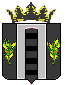 АДМИНИСТРАЦИЯ  ПОГРАНИЧНОГО МУНИЦИПАЛЬНОГО  ОКРУГАОТДЕЛ  ОБРАЗОВАНИЯПРИКАЗ09.03.2021.                                       п. Пограничный                                 № 31 О мерах по обеспечению объективностиоценки образовательных результатов обучающихсяпри проведении Всероссийских проверочных работна территории Пограничного муниципального округа в 2021 годуВ целях обеспечения объективности оценки образовательных результатов обучающихся в процедуре Всероссийских проверочных работ  ПРИКАЗЫВАЮ:Направить Перфильеву С.Б., методиста МКУ «Центр обеспечения деятельности муниципальных образовательных организаций ПМО» в качестве общественного наблюдателя за проведением Всероссийских проверочных работ в Муниципальное бюджетное образовательное учреждение «Пограничная средняя общеобразовательная школа №2 им. Байко В.Ф. Пограничного муниципального округа».Контроль за исполнением настоящего приказа возложить на Третьякову Т.В., главного специалиста по школам отдела образования Администрации Пограничного муниципального округа.Начальник отделаобразования                                                                                                         Н.Г. Панкова